                                                                                                                                                                                                        О Т К Р Ы Т О Е    А К Ц И О Н Е Р Н О Е     О Б Щ Е С Т В О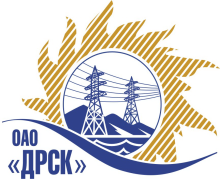 ПРОТОКОЛрассмотрения заявокПРЕДМЕТ ЗАКУПКИ:Открытый электронный запрос предложений  «Оснащение фидеров 6 кВ средствами телеизмерений» для нужд филиала ОАО «ДРСК» «Приморские электрические сети». Основание для проведения закупки: ГКПЗ 2013 г. закупка 1662 раздел 2.2.1.Планируемая стоимость закупки в соответствии с ГКПЗ или решением ЦЗК: 4 275 00,00  руб. без учета НДCФорма голосования членов Закупочной комиссии: очно-заочная.ПРИСУТСТВОВАЛИ: 8 членов постоянно действующей Закупочная комиссия 2-го уровня.ВОПРОСЫ, ВЫНОСИМЫЕ НА РАССМОТРЕНИЕ ЗАКУПОЧНОЙ КОМИССИИ: О признании предложений соответствующими условиям закупкиО предварительной ранжировке предложенийО проведении переторжкиВ ВОПРОС 1: О признании предложений соответствующими условиям закупкиПредложения ООО "Современные системы автоматизации" (675000, Россия, Амурская область, г. Благовещенск, ул. Фрунзе, д. 62), ООО "ТМ системы" (620043, Свердловская область, г. Екатеринбург, ул.Заводская, 77), ООО ФСК "Энергосоюз" (675007 Амурской области г. Благовещенск ул. Нагорная ,20/2 а/я 18) признаются удовлетворяющим по существу условиям закупки. Предлагается принять данные предложения к дальнейшему рассмотрению.ВОПРОС 2 «О предварительной ранжировки предложений»ОТМЕТИЛИ:В соответствии с требованиями и условиями, предусмотренными извещением о закупке и Закупочной документацией, предлагается предварительно ранжировать предложения следующим образом: ВОПРОС 3 «О проведении переторжки»ОТМЕТИЛИ:Учитывая результаты экспертизы предложений Участников закупки, Закупочная комиссия полагает целесообразным проведение переторжки. РЕШИЛИ:Признать предложения ООО "Современные системы автоматизации" (675000, Россия, Амурская область, г. Благовещенск, ул. Фрунзе, д. 62), ООО "ТМ системы" (620043, Свердловская область, г. Екатеринбург, ул.Заводская, 77), ООО ФСК "Энергосоюз" (675007 Амурской области г. Благовещенск ул. Нагорная ,20/2 а/я 18) соответствующими условиям закупки.Утвердить предварительную ранжировку предложений:1 место: ООО "ТМ системы" 2 место: ООО ФСК "Энергосоюз"3 место: ООО "Современные системы автоматизации" Провести переторжку.Пригласить к участию в переторжке участников  ООО "Современные системы автоматизации" (675000, Россия, Амурская область, г. Благовещенск, ул. Фрунзе, д. 62), ООО "ТМ системы" (620043, Свердловская область, г. Екатеринбург, ул. Заводская, 77), ООО ФСК "Энергосоюз" (675007 Амурской области г. Благовещенск ул. Нагорная ,20/2 а/я 18). Определить форму переторжки: заочная.Назначить переторжку на 11.09.2013 в 14:00 час. (благовещенского времени).Место проведения переторжки: Торговая площадка Системы www.b2b-energo.ruТехническому секретарю Закупочной комиссии уведомить участников, приглашенных к участию в переторжке о принятом комиссией решении.ДАЛЬНЕВОСТОЧНАЯ РАСПРЕДЕЛИТЕЛЬНАЯ СЕТЕВАЯ КОМПАНИЯУл.Шевченко, 28,   г.Благовещенск,  675000,     РоссияТел: (4162) 397-359; Тел/факс (4162) 397-200, 397-436Телетайп    154147 «МАРС»;         E-mail: doc@drsk.ruОКПО 78900638,    ОГРН  1052800111308,   ИНН/КПП  2801108200/280150001               город  Благовещенск               город  Благовещенск№ 483/УТПиР-Р№ 483/УТПиР-Р«___» сентября 2013г.«___» сентября 2013г.Место в предварительной ранжировкеНаименование и адрес участникаЦена заявки и иные существенные условия1 местоООО "ТМ системы" (620043, Свердловская область, г. Екатеринбург, ул.Заводская, 77)Цена: 4 250 796,68 руб. без учета НДС (5 015 940,08 руб. с учетом НДС)Условия оплаты: в течение 30 календарных дней с момента подписания акта ввода в эксплуатацию.Срок выполнения работ: начало: после  заключения договора (не позднее 15.10.2013 г.); окончание: 30.12.2013 г. Гарантийный обязательства: Гарантия на выполнением СМР составляет 60 мес. Гарантия на материалы и оборудование соответствует сроку, установленному заводу-изготовителю, и составляет 36 мес. с момента подписания акта приемочной комиссии. Срок действия предложения: до 26.10.2013 г.2 местоООО ФСК "Энергосоюз" (675007 Амурской области г. Благовещенск ул. Нагорная ,20/2 а/я 18;)Цена: 4 272 000,00 руб. без учета НДС (5 040 960,00 руб. с учетом НДС)Условия оплаты: аванс 10%  от общей стоимости работ. Текущие платежи выплачиваются Заказчиком (ежемесячно или за этап) в течении в течение 30 календарных дней с момента подписания актов выполненных работ. Окончательная оплата производиться в течении 30 календарных дней со дня подписания акта ввода в эксплуатацию. Срок выполнения работ: начало: сентябрь 2013 г.; окончание: 30.11.2013 г.Гарантийный обязательства: Гарантия на выполненные работы подрядчиком 36 мес. Гарантия на материалы и оборудование поставки подрядчика 36 мес.Срок действия предложения: 65 дней с даты вскрытия конвертов.3 местоООО "Современные системы автоматизации" (675000, Россия, Амурская область, г. Благовещенск, ул. Фрунзе, д. 62)Цена: 4 061 176,89 руб. без учета НДС (4 792 188,73 руб. с учетом НДС).Условия оплаты: аванс 10% в течении 10 дней после подписания договора, окончательный расчет в течении 30 календарных дней с момента подписания акта выполненных работ обеими сторонами.Срок выполнения работ: начало: 01.10.2013 г.; окончание: 30.11.2013 г. Гарантийный обязательства: Гарантия на выполненные работы 36 мес. Гарантия на основную часть оборудования 24 мес. с момента сдачи объекта в эксплуатацию. Срок действия предложения: до 31.12.2013 г.Ответственный секретарь Закупочной комиссии 2 уровня ОАО «ДРСК»____________________О.А. МоторинаТехнический секретарь Закупочной комиссии 2 уровня ОАО «ДРСК»____________________Е.Ю. Коврижкина